Предмет: Обавештење о појашњењу конкурсне документације ЈН 07/2016, за набавку добра – архивске полице (питање постављено дана 20.9.2016. године на е-mail  адресу)Поводом захтева за додатним појашњењењима од стране потенцијалног понуђача, које је формулисано на следећи начин:  У конкурсној документацији је изостављен образац меничног овлашћења за озбиљност понуде. Да ли је то недостатак у конкурсној документацији или понуђачи достављају менично овлашћење на свом обрасцу?Да ли је прихватљиво доставити једну бланко меницу за обе партије?У додатним условима конкурсне документације наведено је да као доказ пословног капацитета треба доставити потврду или потврде од стране купаца у минималном износу од 1.100.000,00 динара без ПДВ-а за партију 1, односно 400.000,00 динара без ПДВ-а за партију 2. Образац XIIIa односно Образац потврде не садржи поље у коме се може уписати вредност испоруке добара. Молимо да то измените.Комисија даје следеће појашњење:Понуђачи достављају менично овлашћење на свом обрасцу.У поглављу VI конкурсне документације „Упутство понуђачима како да сачине понуду“ на страни 17, у напомени стоји: средство обезбеђења се доставља за сваку партију посебно. Сходно члану 63. став 3. Закона о јавним набавкама наручилац је дужан да у року од 3 (три) дана од дана пријема захтева објави појашњење на Порталу јавних набавки и на својој интернет страници наручиоца. Сходно члану 63. став 2. Закона о јавним набавкама понуђачи могу тражити од наручиоца у писаном облику додатне информације или појашњења у вези са припремањем понуде, најкасније пет дана пре истека рока за подношење понуда.									     	КОМИСИЈА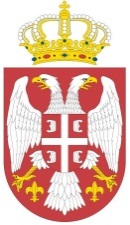 Република СрбијаМинистарство пољопривредеИ ЗАШТИТЕ ЖИВОТНЕ СРЕДИНЕУправа за аграрна плаћањаБулевар краља Александра 84, БеоградБрoj: 404-02-15/2016-07 Датум: 21.09.2016. године